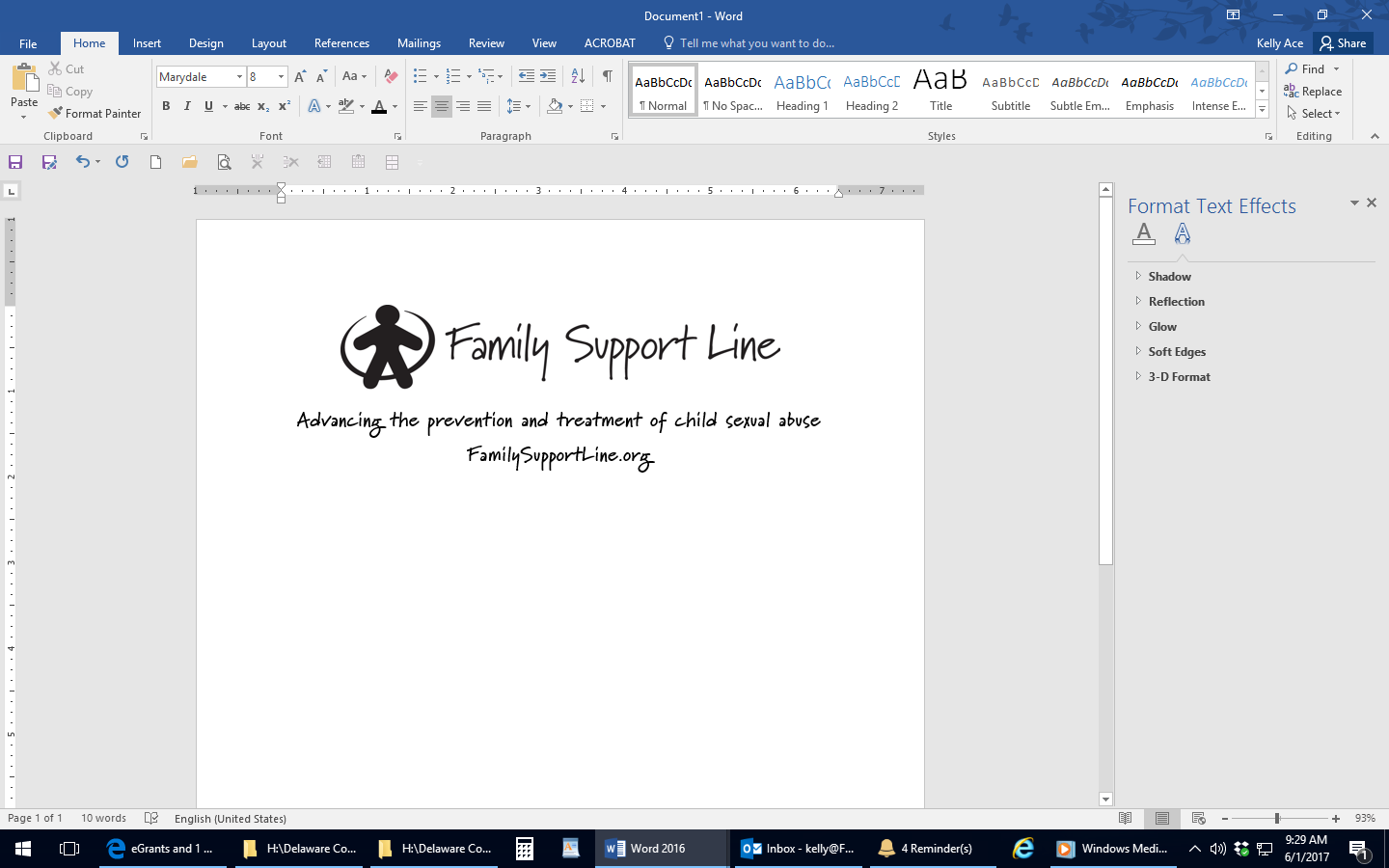 যৌন অপরাধপেনসিলভানিয়ার আইন অনুযায়ী বিভিন্ন ধরনের যৌন অপরাধ রয়েছে।  কিছু যৌন অপরাধের মধ্যে ব্যক্তির শরীরে যৌনাঙ্গ অনুপ্রবেশ অন্তর্ভুক্ত।  অন্যগুলোর ক্ষেত্রে নেই।পেনসিলভানিয়ার আইন অনুযায়ী অজাচার নিষিদ্ধ।  অজাচার ঘটে যখন একজন ব্যক্তি নিম্নলিখিত কোন ব্যক্তির সাথে জ্ঞাতসারে বিয়ে করে,  যৌন সঙ্গী হিসেবে বসবাস করে, অথবা যৌনসঙ্গম করে:পূর্বপুরুষ (যেমন- পিতা বা মাতা, পিতা/মাতা-মহ)বংশধর (যেমন- সন্তান, নাতি/নাতনী)একই-রক্তের সহোদর (অর্থাৎ অভিন্ন বাবা-মা) বা বৈমাত্রেয় সহোদর (অর্থাৎ, একজন অভিভাবক অভিন্ন)একই-রক্তের চাচা/মামা, চাচী/মামী, ভাতিজা/ভাগিনা বা ভাতিজি/ভাগ্নিকোন ব্যক্তির আংশিক বিবস্ত্র, নগ্ন, বা যৌন আচরণরত ছবি বা ভিডিও বিতরণ করাও বেআইনি, যদি: এগুলো উক্ত ব্যক্তির অনুমতি ছাড়া তোলা হয়ে থাকে।উক্ত ব্যক্তি এগুলো বিতরণের ক্ষেত্রে সম্মতি প্রদান না করে থাকেন।এগুলো উক্ত ব্যক্তিকে হয়রানি বা বিচলিত করার জন্য বিতরণ করা হয়ে থাকে।ব্যক্তিটি নাবালক (অর্থাৎ, ১৮ বছরের কম বয়সী)।নাবালকদের কাছে প্রাপ্তবয়স্কের যৌনতাপূর্ণ বার্তা, ছবি বা ভিডিও পাঠানোর অনুমতি নেই।নাবালকদের নগ্ন বা যৌন উত্তেজক "সেলফি" তোলা বা রাখা –   স্বেচ্ছায় নিজেদের ছবি বা ভিডিও তৈরি করা – অথবা অন্য কাউকে তোলার অনুমতি দেওয়াও বেআইনি।অপরাধের অভিযোগপেনসিলভানিয়ায় বেশিরভাগ অপরাধের ক্ষেত্রে কোনো সন্দেহভাজন ব্যক্তির বিরুদ্ধে অবশ্যই ২ বছরের মধ্যে অভিযোগ আনতে হবে।  কিন্তু, কিছু যৌন অপরাধের ক্ষেত্রে ২ বছরেরও বেশি সময় পার হয়ে যাওয়ার পরেও অভিযোগ আনা যেতে পারে।  এর কারণ হল অনেক যৌন নির্যাতনের শিকার– বিশেষ করে শিশুরা –  অপরাধ সংঘটনের পর পরই রিপোর্ট করার ক্ষেত্রে ভীত হতে পারে।  কোনো প্রাপ্তবয়স্ক যৌন হয়রানির শিকার হওয়ার সময় থেকে পরবর্তী ১২ বছর পর্যন্ত যৌন হয়রানির অভিযোগ আনতে পারে।কোনো শিশুকে যৌন হয়রানি করার জন্য তার ১৮ বছর হওয়ার পর আরও ১২-৩২ বছর পর পর্যন্ত উক্ত হয়রানিকারী ব্যক্তিকে ফৌজদারি বিধি অনুযায়ী অভিযুক্ত করা যাবে।   (বছরের সঠিক সংখ্যা নির্ভর করে শিশুটির জন্মগ্রহণ ২৭ অগাস্ট, ২০০২ -এর  আগে বা পরে হয়েছে কিনা তার উপর, যেই তারিখ থেকে বর্তমান আইনটি কার্যকর হয়েছে।)Sex CrimesPennsylvania law recognizes a variety of sex crimes.  Some sex crimes involve the penetration of a person’s body.  Others do not.Pennsylvania law prohibits incest.  Incest occurs when a person knowingly marries, lives as a sexual partner, or has sexual intercourse with one of the following:Ancestor (e.g., parent, grandparent)Descendant (e.g., child, grandchild)Whole-blood sibling (i.e. same parents) or half-blood sibling (i.e., one parent the same)Whole-blood uncle, aunt, nephew or nieceIt is also illegal to distribute pictures or videos that show a person partly undressed, nude, or engaging in sexual behavior if: It was taken without the person’s permission.The person did not consent to its distribution.It was distributed to harass or upset the person.The person is a minor (i.e., less than 18 years old).Adults are not permitted to send sexually explicit messages, pictures, or videos to minors.It is also illegal for minors to take or keep nude or sexual “selfies” – pictures or videos they willingly made of themselves – or that they allowed someone else to take.Criminal ChargesMost criminal charges in Pennsylvania must be brought against a suspect within 2 years.  But, some sex crime charges may be made after more than 2 years has passed.  This is because many sexual abuse victims – especially children – may be afraid to report what happened soon after the crime.  Sexual assault charges can be filed for up to 12 years after the sexual assault of an adult.Someone can be criminally charged with sexually assaulting a child 12-32 years after that child turns 18.   (The exact number of years depends on whether the child was born before or after August 27, 2002, when the current law went into effect.